СООБЩЕНИЕО возможном установлении публичного сервитута на территории Аксайского района Ростовской области в целях размещения объекта электросетевого хозяйства, его неотъемлемых технологических частей «Линейный объект недвижимости высоковольтная линия электропередач ВЛ 35КВ НЗПМ-НГ7»17 февраля 2022 г.В соответствии со статьей 39.42 Земельного кодекса Российской Федерации Администрация Аксайского района Ростовской области извещает о рассмотрении ходатайства публичного акционерного общества «Россети Юг» о возможном установлении публичного сервитута в целях размещения объекта электросетевого хозяйства, его неотъемлемых технологических частей «Линейный объект недвижимости высоковольтная линия электропередач ВЛ 35КВ НЗПМ-НГ7» в отношении земель, государственная собственность на которые не разграничена, а также следующих земельных участков:- 61:02:0000000:6408, местоположение: Ростовская область, Аксайский район, от автомобильной дороги "Подъезд от трассы М-4 "Дон" к г. Новочеркасск" км 4+100 - в северо-восточном направлении до административной границы Аксайского района;- 61:02:0505001:39, местоположение: Ростовская область, Аксайский район, Садоводческое товарищество "Виноград", кв-л 2, участок №5, станица Грушевская, севернее Ростовского шоссе, восточнее земельного участка ОАО "Мясокомбинат Новочеркасский", западнее земель г.Новочеркаска;- 61:02:0505001:44, местоположение: Ростовская область, Аксайский район, Грушевское сельское поселение, СНТ Виноград, 2/9;- 61:02:0505001:49, местоположение: Ростовская область, Аксайский район, Грушевское сельское поселение, СНТ Виноград, 2/17;- 61:02:0505001:51, местоположение: Ростовская область, Аксайский район, Грушевское сельское поселение, СНТ Виноград, 2/19;- 61:02:0505001:52, местоположение: Ростовская область, Аксайский район, Грушевское сельское поселение, СНТ Виноград, 2/21;- 61:02:0505001:54, местоположение: Ростовская область, Аксайский район, Грушевское сельское поселение, СНТ "Виноград", 2/23;- 61:02:0505001:55, местоположение: Ростовская область, Аксайский район, Грушевское сельское поселение СНТ Виноград, 2/25;- 61:02:0505001:67, местоположение: Ростовская область, Аксайский район, Грушевское сельское поселение, СНТ Виноград, 2/27;- 61:02:0505001:71, местоположение: Ростовская область, Аксайский район, Грушевское сельское поселение, СНТ Виноград, 2/29;- 61:02:0505001:73, местоположение: Ростовская область, Аксайский район, Грушевское сельское поселение, СНТ "Виноград", 2/31;- 61:02:0505001:75, местоположение: Ростовская область, Аксайский район, Грушевское сельское поселение, СНТ Виноград, 2/33;- 61:02:0505001:77, местоположение: Ростовская область, Аксайский район, ст-ца Грушевская, севернее Ростовского шоссе, восточнее земельного участка ОАО "Мясокомбинат Новочеркасский", западнее земель г.Новочеркасска, с.т.Виноград, квартал 2, участок№ 35;- 61:02:0505001:81, местоположение: Ростовская область, Аксайский район, Грушевское сельское поселение, СНТ Виноград, 2/39;- 61:02:0505001:85, местоположение: Ростовская область, Аксайский район, Грушевское сельское поселение, СНТ Виноград, 2/43;- 61:02:0505001:87, местоположение: Ростовская область, Аксайский район, Грушевское сельское поселение, СНТ Виноград, 2/45;- 61:02:0505001:89, местоположение: Ростовская область, Аксайский район, Грушевское сельское поселение, СНТ Виноград, 2/47;- 61:02:0505001:91, местоположение: Ростовская область, Аксайский район, Садоводческое товарищество "Виноград", кв-л 2, участок № 49;- 61:02:0505001:193, местоположение: Ростовская область, Аксайский район, Грушевское сельское поселение, СНТ Виноград, 2/164;- 61:02:0505001:194, местоположение: Ростовская область, Аксайский район, Грушевское сельское поселение, СНТ Виноград, 2/165;- 61:02:0505001:195, местоположение: Ростовская область, Аксайский район, Грушевское сельское поселение, СНТ Виноград, 2/166;- 61:02:0505001:345, местоположение: Ростовская область, Аксайский район, Грушевское сельское поселение, СНТ Виноград, 2/13;- 61:02:0505001:359, местоположение: Ростовская область, Аксайский район, Грушевское сельское поселение, СНТ " Виноград", 2/15;- 61:02:0505001:450, местоположение: Ростовская область, Аксайский район, Грушевское сельское поселение, СНТ Виноград, 2/51;- 61:02:0505001:766, местоположение: Ростовская область, Аксайский район, Грушевское сельское поселение, СНТ " Виноград", 2/11;- 61:02:0505001:999, местоположение: Ростовская область, Аксайский район, Садоводческое товарищество "Виноград", кв-л 10, 2;- 61:02:0505001:1082, местоположение: Ростовская область, Аксайский район, Грушевское сельское поселение, СНТ Виноград, 10/1;- 61:02:0505001:1083, местоположение: Ростовская область, Аксайский район, Садоводческое товарищество "Виноград", кв-л 10, 1 а;- 61:02:0505001:1084, местоположение: Ростовская область, Аксайский район, Садоводческое товарищество "Виноград", кв-л 10, 1 б;- 61:02:0505001:1085, местоположение: Ростовская область, Аксайский район, Садоводческое товарищество "Виноград", кв-л 10, 3;- 61:02:0505001:1087, местоположение: Ростовская область, Аксайский район, Грушевское сельское поселение, СНТ Виноград, 10/6;- 61:02:0505001:1089, местоположение: Ростовская область, Аксайский район, Грушевское сельское поселение, СНТ Виноград, 10/7;- 61:02:0505001:1102, местоположение: Ростовская область, Аксайский район, ст-ца Грушевская, севернее Ростовского шоссе, восточнее земельного участка ОАО "Мясокомбинат Новочеркасский", западнее земель г. Новочеркасска, с.т. "Виноград", квартал №10, участок № 9;- 61:02:0505001:1181, местоположение: Ростовская область, Аксайский район, ст-ца Грушевская, севернее Ростовского шоссе, восточнее земельного участка ОАО "Мясокомбинат Новочеркасский", западнее земель г. Новочеркасска, с.т. Виноград уч. №47 кв-л 1;- 61:02:0505001:1221, местоположение: Ростовская область, Аксайский район, Грушевское сельское поселение, СНТ Виноград, 2/3;- 61:02:0505501:1359, местоположение: Ростовская область, Аксайский район, Грушевское сельское поселение, СНТ Виноград, 10/13;- 61:02:0505001:1366, местоположение: Ростовская область, Аксайский район, Садоводческое товарищество "Виноград", уч. №12 кв-л 10;- 61:02:0505501:1379, местоположение: Ростовская область, Аксайский район, ст. Грушевская, севернее Ростовского шоссе, восточнее земельного участка ОАО "Мясокомбинат Новочеркасский", западнее земель г. Новочеркасска, с.т. "Виноград", участок № 11, квартал № 10;- 61:02:0505001:1388, местоположение: Ростовская область, Аксайский район, Грушевское сельское поселение, СНТ Виноград, 10/10;- 61:02:0505001:1393, местоположение: Ростовская область, Аксайский район, Садоводческое товарищество "Виноград", 2-й квартал, участок № 1;- 61:02:0505001:1598, местоположение: Ростовская область, Аксайский район, Грушевское сельское поселение, СНТ Виноград, 2/163;- 61:02:0505001:1599, местоположение: Ростовская область, Аксайский район, Грушевское сельское поселение, СНТ Виноград, 2/162;- 61:02:0505001:1631, местоположение: Ростовская область, Аксайский район, ст-ца Грушевская, от ГРС г. Новочеркасска до ГРП (в юго-восточном направлении от ст. Грушевская на расстоянии 300 м. за чертой населенного пункта);- 61:02:0600002:255, местоположение: Ростовская область, Аксайский район, ст. Грушевская, ул. Новочеркасское шоссе, земельный участок 11;- 61:02:0600002:664, местоположение: Ростовская область, Аксайский район, КСП им. Ленина, вдоль автодороги Ростов-Новочеркасск с правой стороны по ходу движения в г. Новочеркасск, с севера-автодорога, с юга - земли г. Новочеркасска, с запада - земли КСП им. Ленина, с востока - земли КСП им. Ленина;- 61:02:0600002:1338, местоположение: Ростовская область, Аксайский район, КСП им. Ленина, вдоль автодороги Ростов-Новочеркасск с правой стороны по ходу движения в г. Новочеркасск, с севера - автодорога, с юга - земли г. Новочеркасска, с запада - земли КСП им. Ленина, с востока - земли КСП им. Ленина;- 61:55:0011001:386, местоположение: Ростовская область, г. Новочеркасск (согласно документам территориального планирования муниципального образования «Аксайский район» земельный участок расположен на территории Грушевского сельского поселения Аксайского района Ростовской области).Заинтересованные лица могут ознакомиться с поступившим ходатайством об установлении публичного сервитута и прилагаемым к нему описанием местоположения границ публичного сервитута по адресу: Ростовская область, Аксайский район, г. Аксай, пер. Спортивный, д. 1. Время приема заинтересованных лиц для ознакомления с поступившим ходатайством: вторник, четверг с 8-00 до 15-30 (перерыв с 12-00 до 13-00), 3 этаж, кабинет главного архитектора Аксайского района.Почтовый адрес и адрес электронной почты для связи с заявителем сервитута: 344002, Ростовская область, г. Ростов-на-Дону, ул. Большая Садовая, 49, e-mail: office@rosseti-yug.ru.Правообладатели земельных участков, в отношении которых испрашивается публичный сервитут, если их права не зарегистрированы в Едином государственном реестре недвижимости, в течение 30 дней со дня опубликования сообщения могут подать в Администрацию Аксайского района заявление об учете их прав (обременений прав) на земельные участки с приложением копий документов, подтверждающих эти права (обременения прав). В таких заявлениях указывается способ связи с правообладателем земельных участков, в том числе их почтовый адрес и (или) адрес электронной почты. Правообладатели земельных участков, подавшие такие заявления по истечении указанного срока, несут риски невозможности обеспечения их прав в связи с отсутствием информации о таких лицах и их правах на земельный участок.Сообщение о поступившем ходатайстве об установлении публичного сервитута размещено на официальном сайте Администрации Аксайского района www.aksayland.ru в информационно-телекоммуникационной сети «Интернет», а также в печатном издании «Ведомости Грушевского сельского поселения».Документы территориального планирования муниципального образования «Аксайский район», в границах сельского поселения которого устанавливается публичный сервитут, утверждены следующими нормативно-правовыми актами: решение Собрания депутатов Аксайского района «Об утверждении генерального плана Грушевского сельского поселения на 2008-2030 годы» от 24.11.2008 № 389, в редакции решения Собрания депутатов Аксайского района от 19.11.2020 № 531.Документы территориального планирования муниципального образования «Аксайский район» в действующей редакции размещены на официальном сайте Администрации Аксайского района www.aksayland.ru в разделе Главная-Экономика-Территориальное планирование и архитектура в информационно-телекоммуникационной сети «Интернет».Документация по планировке территории, рассматриваемой для установления публичного сервитута, не утверждена.ОПИСАНИЕместоположения границ публичного сервитута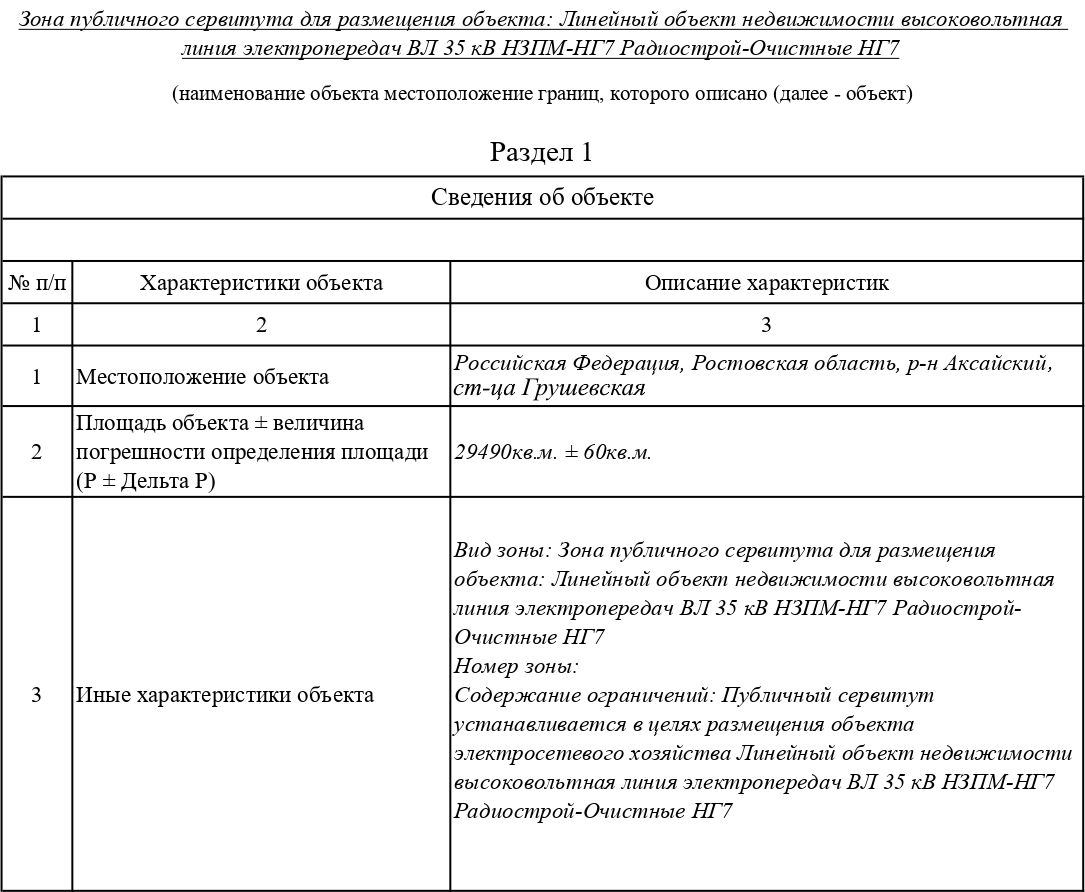 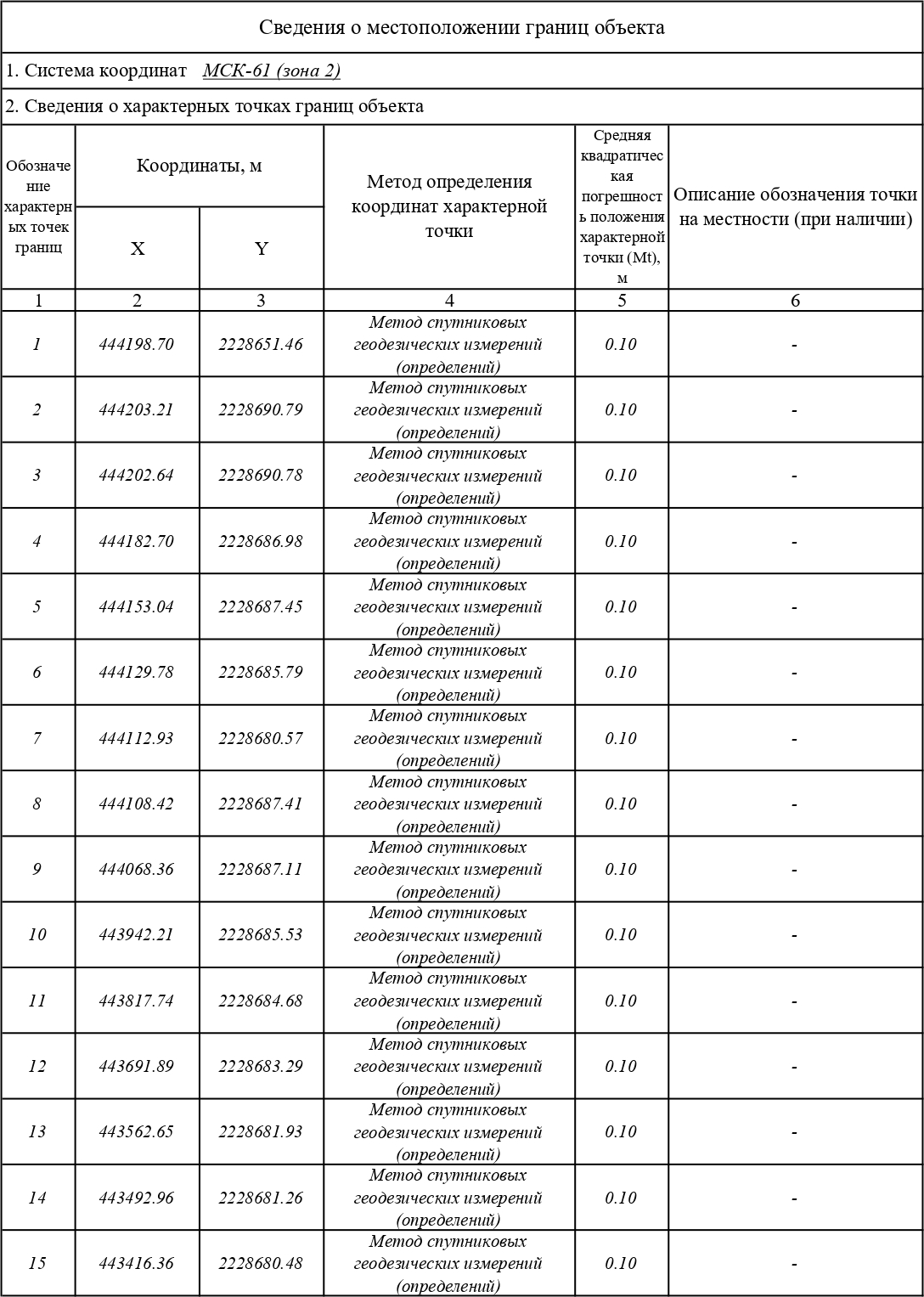 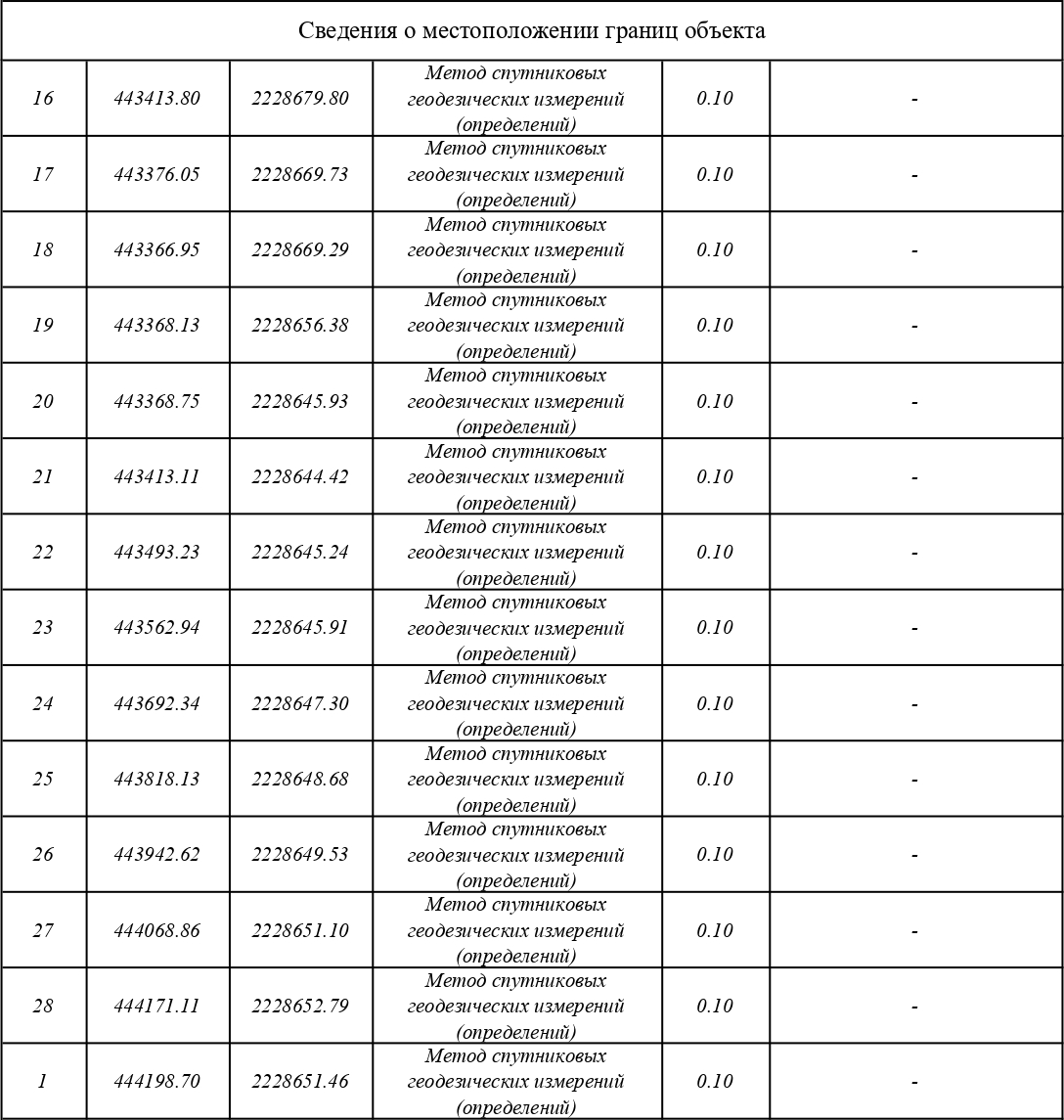 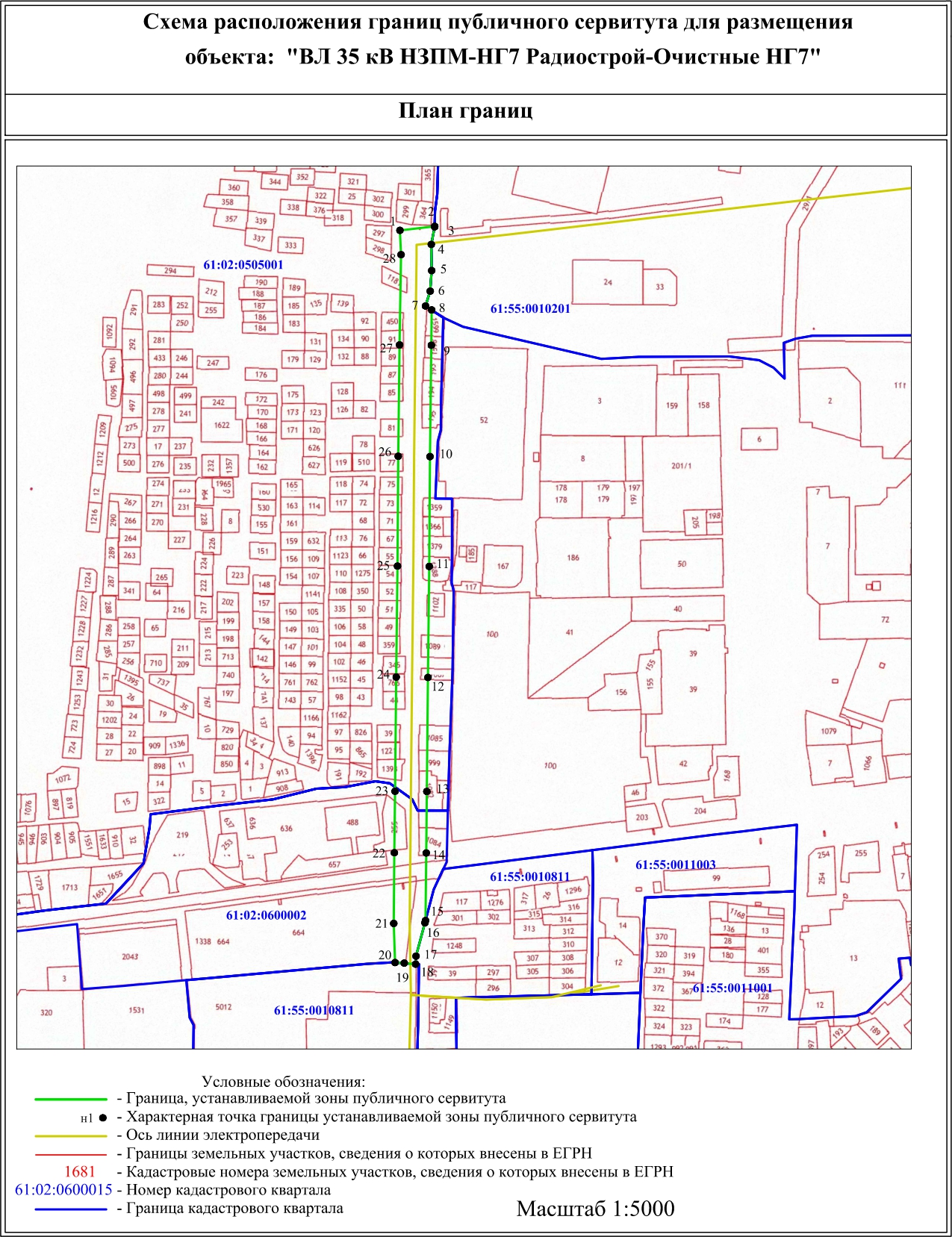 